Formulário de contacto da FIN-NET para reclamações transnacionaisUse o formulário se:vive num país do Espaço Económico Europeu (países da UE mais a Islândia, o Liechtenstein e a Noruega)quiser apresentar uma reclamação contra um prestador de serviços financeiros de outro país do Espaço Económico Europeutiver apresentado a reclamação ao prestador de serviços mas não tiver ficado satisfeito com a resposta equiser saber que entidade de resolução extrajudicial de litígios poderá resolver o litígioComo usar o formulário: preencha e envie o formulário abaixo por correio eletrónico ou postal para a entidade de resolução de litígios competentedo seu próprio país ou do país do prestador dos serviços financeiros  O sítio FIN-NET contém uma lista de entidades de resolução de litígios de cada país, bem como das matérias de que se ocupam. Recomenda-se a anexação de uma cópia dos principais documentos, nomeadamente de qualquer eventual resposta por escrito do prestador à sua reclamação.Línguas: consulte a lista de membros da rede FIN-NET para se informar sobre as línguas com que trabalham as várias entidades de resolução de litígios. Preencha o formulário numa dessas línguas. Por exemplo, se decidir enviar o formulário para um membro da rede FIN-NET que trabalhe quer em francês quer em inglês, preencha a versão francesa ou inglesa do formulário de contacto. Formulário (em todas as línguas disponíveis)O que se segue: o membro da FIN-NET comunicar-lhe-á se pode ou não resolver o problema, podendo indicar-lhe outro membro da rede. A entidade de resolução de litígios que analisa a sua reclamação pode pedir-lhe que faculte outras informações ou que preencha o seu próprio formulário de reclamação para poder apreciar o caso de forma adequada.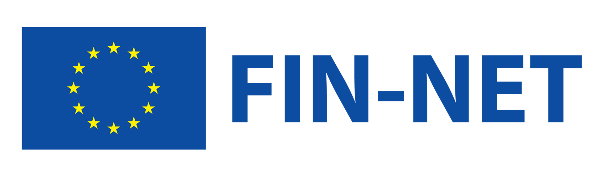 Formulário de contacto da FIN-NET para reclamações relativas a serviços financeiros transnacionaisOutras versões linguísticasInformações sobre o interessadoInformações sobre o interessadoPaís de residênciaApelidoNome próprioNacionalidadeEndereço completoTelefone (horas úteis)Endereço eletrónicoInformações sobre o prestador de serviços financeirosInformações sobre o prestador de serviços financeirosNome completoTipo de atividade (banco, companhia de seguros, etc.)Endereço completo do serviço a que se dirigiuTelefone, fax e endereço eletrónico do serviço (facultativo)País de estabelecimento do prestadorInformações sobre a reclamaçãoInformações sobre a reclamaçãoResumo sucinto do objeto da reclamaçãoData dos factos na origem do litígioReferência do contrato, por exemplo, número da apólice de seguro (se possível, juntar cópia do contrato)Data em que apresentou a reclamação ao prestador de serviços (se possível, juntar cópia da mensagem que lhe enviou)Data da última resposta do prestador de serviços (se possível, juntar cópia da resposta)Deu início a qualquer outro procedimento (judicial, arbitral, etc.) relativamente aos mesmos factos?